FESTA JUNINANa nossa aula de hoje vocês trabalharão em seus respectivos projetos da Festa Junina.Além da pesquisa que vocês estão fazendo, vocês precisam pensar em formas divertidas de apresentar o resultado do trabalho que vocês desenvolveram aos nossos convidados.Por exemplo, o grupo que ficou responsável pela música, poderia fazer um remix como no exemplo ao lado. Os três responsáveis tocam a música escolhida, gravam e depois podem sobrepor as gravações para fazer uma linda obra musical. De repente, poderiam se preparar para uma apresentação ao vivo no dia da nossa Festa Junina :-D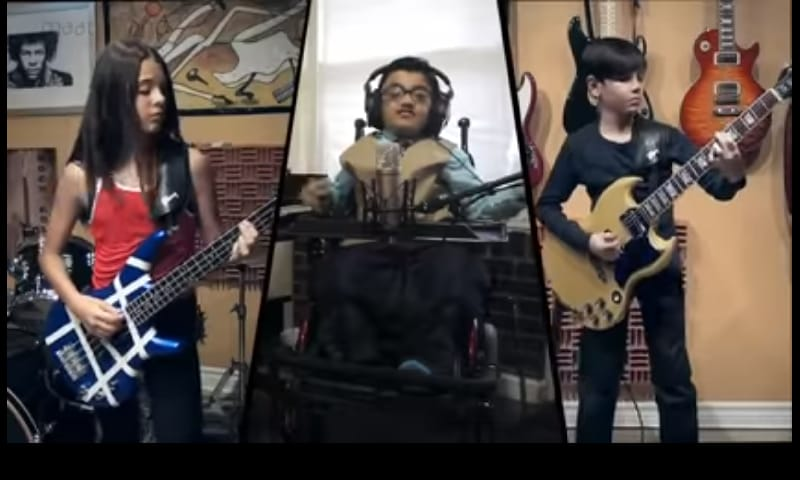 O grupo que ficou responsável pelas comidas típicas, por exemplo, poderia fazer um vídeo ensinando a fazer uma comida típica da região. Claro que os pais podem ajudar e tenho certeza que eles ficariam orgulhosos de aparecer no vídeo do(a) filho(a) para a escola… E fala a verdade, tem tanta comida gostosa no Norte.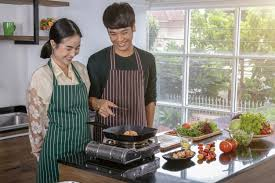 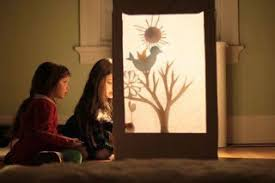 Já o grupo que ficou responsável pelas lendas, poderia fazer e filmar um teatro de fantoches ou de sombras. As possibilidades são muitas. Escolham a lenda que vocês mais gostaram e  pensem em como divulgá-la. ;-)